FWM (Flexible Wall Membrane) 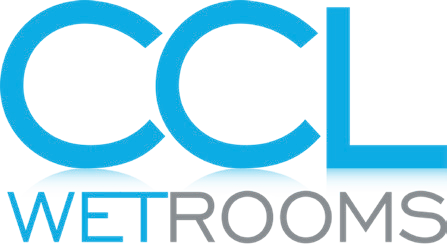 Product Specification DocumentDATE: 25.07. 2019	REF: PL-CW-PSDFWM01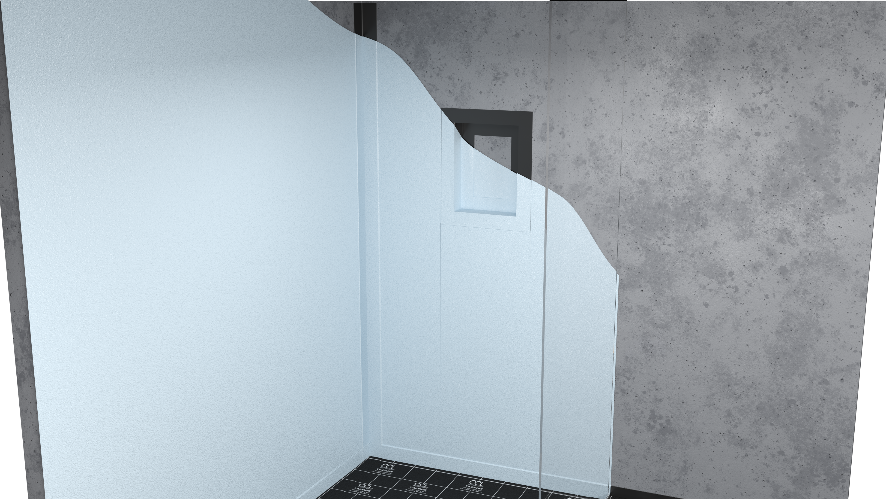 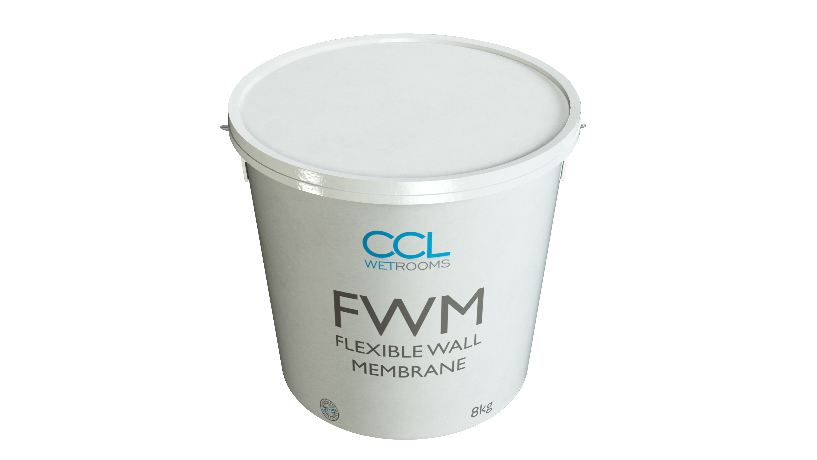 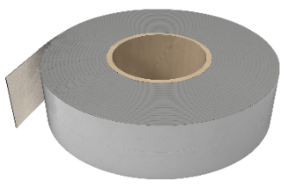 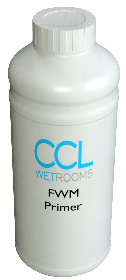 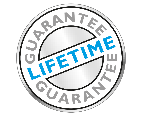 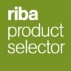 Detailed DescriptionFWM (Flexible Wall Membrane) has been developed for use onto walls, to provide waterproofing beneath ceramic, natural stone and porcelain tiles in bath/ shower rooms and other wet areas.Pale blue, solvent free waterproof coating, suitable for use with Tilesure waterproofing and Decoupling Membrane or Screedsure waterproofing membrane. Junctions/ corners must be first reinforced with Reinforcing Tape as necessary.System ComponentsFWM 8kg TubFWM Reinforcing TapeFWM PrimerFeatures and BenefitsLifetime GuaranteeSolvent freeQuick and easy to applyCompatible with Tilesure and ScreedsureSuitable for use on all commonly encountered substratesPreparationAll surfaces are to be clean, dry, free from dust, grease and oil, etc. Surfaces must be smooth, sound and flat, with all indentations filled with a suitable filler and all protrusions struck offJunctions/corners must be first reinforced with Reinforcing Tape as necessaryApplicationSingle coat, brush or roller appliedCoverage per coat (minimum 1 kg/m²)FWM-8: 8kg tubFWM should be applied to the walls of the shower area and overlapped onto the Tilesure Reinforcing TapeProduct specificationProduct reference		Code		Size/WeightFWM		FWM-08		8kgFWM Reinforcing Tape		FWM-TAPE	10mFWM Primer		FWM-PR5	500mlManufacturerName:		CCL WetroomsContact Info:		Address:	Lodge Farm					Hook Road					North Warnborough					Hook					RG29 1HA			Tel:	+44 (0)844 3276002		Fax:	+44 (0)1256 765100			Web:	www.ccl-wetrooms.co.uk	Email:	info@ccl-wetrooms.co.uk